FORMULARIO DE AYUDA ECONÓMICA Y PENSIÓN DIFERENCIADA3. A.- VALORACIÓN DE ASPECTOS SOCIECONÓMICOS6.- CARÁCTERÍSTICAS DE CONDICIÓN DE DISCAPACIDADINGRESAR LOS FAMILIARES CON DISCAPACIDAD:7. ACTIVIDADES SOBRESALIENTES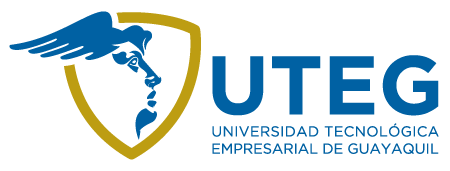 DOCUMENTACIÓN SOLICITADA, PARA APLICAR EN EL PROCESO DEPENSIÓN DIFERENCIADAPensión Diferenciada:Como requisito fundamental todo estudiante que desee ingresar al proceso de Pensión Diferenciada; deberá tener un mínimo del 75% de asistencia en el periodo anterior a la evaluación y encontrarse legalmente matriculado en el nuevo período académico.IMPORTANTE: Al momento que el estudiante compra la especie valorada de solicitud de pensión diferenciada en colecturía y es entregada al Dpto. de Bienestar Universitario, este solicitará los certificados de notas y asistencias a la facultad de grado.Para seguir con el proceso, el estudiante obligatoriamente debe presentar la siguiente documentación:Copia de Cédula a Color del estudiante, del padre y de la madre.Copia del título de Bachiller.Formulario de Pensión Diferenciada. (Descargar en página web de la UTEG ingresando a www.uteg.edu.ec -> Servicios -> Bienestar Estudiantil -> Pensión Diferenciada -> Descarga Formulario de Pensión Diferenciada)Planilla de servicio básico. (Del lugar donde reside actualmente)Partida de nacimiento de cargas familiares.En caso de que la carga familiar por parte del estudiante sea: padres y/o hermanos(as) deberán enviar una carta junto con el soporte a bienestaruniversitario@uteg.edu.ec indicando la situación actual.Partida de matrimonio y/o Unión de hecho.Certificado de CTE de no poseer vehículo. (D)Historial Laboral IESS. (Ingresando a www.iess.gob.ec puede solicitar el historial laboral)Copia de los 3 últimos roles de pago emitido por la institución donde se encuentra laborando.Acta de defunción de familiar hasta segundo grado de consanguinidad y primera de afinidad.Certificado Médico del IESS – Diagnóstico Médico sobre enfermedad catastrófica. (Aplica sólo para familiares hasta segunda línea de consanguinidad y primera de afinidad, además se deberá anexar una copia a color de la cédula del familiar)Para el caso del estudiante al cual le financian sus estudios un tercero, debe adjuntarse la copia de cédula a color, historial laboral del IESS y los documentos que soporten toda la fuente de ingreso de la familia y/o quien(es) financia(n) el estudio.Certificado de haber realizado actividades curriculares y/o extracurriculares.Certificados de méritos académicos (en el caso de abanderados, escoltas y excelencia académica).Certificado y/o título de mérito profesional (en caso de masterado, ingenierías, licenciaturas y tecnológicos).La presente solicitud debe ser entregada debidamente firmada y soportada.El proceso de actualización de datos para la recategorización de Pensión diferenciada se realizará en base a la fecha dispuesta por el departamento de Bienestar Universitario.Las políticas de Bienestar Estudiantil para el otorgamiento de becas y ayudas económicas estarán en concordancia con la Ley Orgánica de Educación Superior, el Reglamento respectivo y demás disposiciones que expida el Consejo Universitario a más de la normativa que resultare aplicable. El presente formulario es suscrito de conformidad a lo aceptado, por lo tanto, tiene la validez de una declaración juramentada.Firma del EstudianteC.I:Verificado por:Bienestar UniversitarioRevisado por:Consejo de la FacultadAprobado por:Comité de Becas y Pensión Diferenciada1.- DATOS PERSONALES DEL ESTUDIANTE1.- DATOS PERSONALES DEL ESTUDIANTE1.1 APELLIDOS:1.2 NOMBRES:1.3 LUGAR DE NACIMIENTO:1.4 FECHA DE NACIMIENTO:1.5 EDAD:1.6 C.I.:1.7 DIRECCIÓN DOMICILIARIA:1.8 TELÉFONO DOMICILIO:1.9 TELÉFONO CELULAR:1.10 CORREO ELECTRÓNICO:2.- DATOS ACADÉMICOS2.- DATOS ACADÉMICOS2.1 CARRERA:2.2 UNIDAD ACADÉMICA:2.3 MODALIDAD:2.4 NÚMERO DE CRÉDITOS APROBADOS:2.5 PROMEDIO ACADÉMICO DEL SEMESTRE ANTERIOR:2.6 PROMEDIO DE ASISTENCIA DEL SEMESTRE ANTERIOR:* NÚMERO DE ESPECIE VALORADA:ASPECTOS DEMOGRÁFICOS3.1.A SEXO:3.2.A SECTOR DONDE RESIDE:3.3.A EN EL CASO DE MARCAR OTRA CIUDAD, INDIQUE DONDE           - CIUDAD:           - PROVINCIA:3.4.A ESTADO CIVIL:3.5.A CARGAS FAMILIARES DEL ESTUDIANTE:(SOLAMENTE EN LÍNEA DIRECTA), Ej: Padres, Esposo(a), Hijo(a).3.6.A INDIQUE COMO FINANCIA SUS ESTUDIOS:3.7.A ¿CUÁL ES LA FUENTE DE INGRESOS? (SEÑALE EL FAMILIAR QUE TRABAJA:3.8.A HISTORIAL LABORAL, ACTUALMENTE USTED:EN CASO DE TRABAJAR INDIQUE…EN CASO DE TRABAJAR INDIQUE…3.9.A ORGANIZACIÓN DONDE LABORA:3.10.A CARGO QUE DESEMPEÑA:3.11.A SUELDO ACTUAL:3.12.A TELÉFONO DE OFICINA:3.13.A * POSEE VEHÍCUO PROPIO:ASPECTOS SOCIALES DE CALIDAD DE VIDAASPECTOS SOCIALES DE CALIDAD DE VIDA3.14.A NIVEL EDUCATIVO DEL PADRE:3.15.A NIVEL EDUCATIVO DE LA MADRE:3.16.A CANTIDAD MIEMBROS DEL HOGAR:3.17.A TIPO COLEGIO DE PROCEDENCIA:3.B.- DATOS DE LA PERSONA QUE FINANCIA SUS ESTUDIOS3.B.- DATOS DE LA PERSONA QUE FINANCIA SUS ESTUDIOS3.1.B APELLIDOS:3.2.B NOMBRES:3.3.B PARENTESCO:3.4.B C.I.:3.5.B DIRECCIÓN DOMICILIARIA:3.6.B TELÉFONO DOMICILIARIO:3.7.B TELÉFONO CELULAR:3.8.B CORREO ELECTRÓNICO:3.9.B SECTOR DONDE RESIDE:3.10.B EN EL CASO DE MARCAR OTRA CIUDAD, INDIQUE DONDE:3.11.B ESTADO CIVIL:3.12.B CARGAS FAMILIARES DIRECTAS DE QUIEN FINANCIA EL ESTUDIO:(SOLAMENTE EN LÍNEA DIRECTA), Ej: Padres, Esposo(a), Hijo(a).3.13.B ORGANIZACIÓN DONDE LABORA:3.15.B CARGO QUE DESEMPEÑA:3.16.B SUELDO ACTUAL:4.- SITUACIÓN CATASTRÓFICA4.- SITUACIÓN CATASTRÓFICA4.1 FALLECIMIENTO DE FAMILIAR DIRECTO:4.2 ENFERMEDAD CATASTRÓFICA DE FAMILIAR DIRECTO:4.3 DETALLE BREVEMENTE EL ÍTEM (4.1):4.4 DETALLE BREVEMENTE EL ÍTEM (4.2):4.5 OTRA SITUACIÓN CATASTRÓFICA - DETALLAR BREVEMENTE:5. DISCAPACIDAD Y GRUPOS MINORITARIOS5. DISCAPACIDAD Y GRUPOS MINORITARIOS5.1. DISCAPACIDAD5.1.1 * TIENE ALGÚN FAMILIAR QUE POSEA ALGÚN TIPO DE DISCAPACIDAD:(APLICA A FAMILIARES EN PRIMERA LÍNEA DE CONSANGUINIDAD)5.2 GRUPOS MINORITARIOS:5.2.1 SELECCIONE SU ETNIA:INDIQUE OTROS:5.2.2 IDENTIDAD DE GÉNERO:INDIQUE OTROS:N°CÉDULANOMBRESAPELLIDOSNÚMERO CONADISTIPO DE DISCAPACIDADPORCENTAJE DE DISCAPACIDADDESCRPCIÓN DE LA DISCAPACIDAD1 %2 %3 %*De contestar "SÍ" a la pregunta 5.1.1 deberá adjuntar la copia de la cédula a color y del carnet de CONADIS/MSP vigente del familiar*De contestar "SÍ" a la pregunta 5.1.1 deberá adjuntar la copia de la cédula a color y del carnet de CONADIS/MSP vigente del familiar*De contestar "SÍ" a la pregunta 5.1.1 deberá adjuntar la copia de la cédula a color y del carnet de CONADIS/MSP vigente del familiar*De contestar "SÍ" a la pregunta 5.1.1 deberá adjuntar la copia de la cédula a color y del carnet de CONADIS/MSP vigente del familiar*De contestar "SÍ" a la pregunta 5.1.1 deberá adjuntar la copia de la cédula a color y del carnet de CONADIS/MSP vigente del familiar*De contestar "SÍ" a la pregunta 5.1.1 deberá adjuntar la copia de la cédula a color y del carnet de CONADIS/MSP vigente del familiar*De contestar "SÍ" a la pregunta 5.1.1 deberá adjuntar la copia de la cédula a color y del carnet de CONADIS/MSP vigente del familiar*De contestar "SÍ" a la pregunta 5.1.1 deberá adjuntar la copia de la cédula a color y del carnet de CONADIS/MSP vigente del familiar7.1 MÉRITOS ACADÉMICOS:       (VÁLIDO SOLO PARA ESTUDIANTES DEL PRIMER SEMESTRE).7.2 PERÍODO DE OBTENCIÓN:7.3 MÉRITOS PROFESIONALES:       (APLICA PARA QUIENES ESTÉN CURSANDO MÁS DE UNA CARRERA).7.4 PARTICIPACIÓN EN ACTIVIDAD CURRICULAR:       INDIQUE CUÁNTOS:7.5 PARTICIPACIÓN EN ACTIVIDAD EXTRACURRICULAR:       INDIQUE CUÁNTOS: